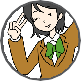 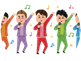 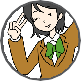 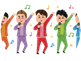 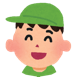 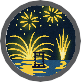 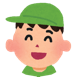 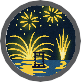 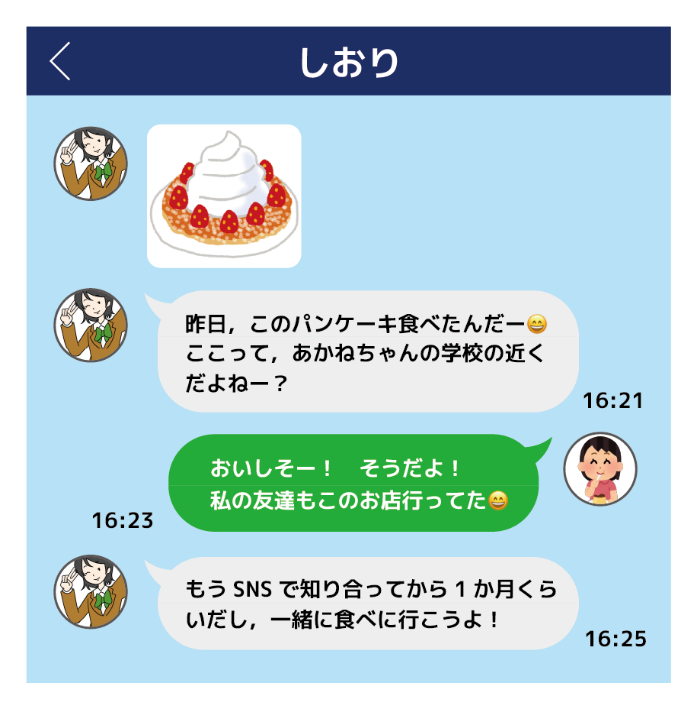 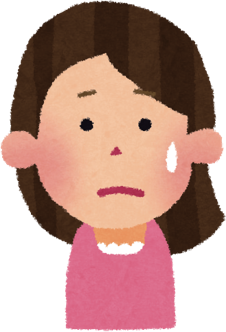 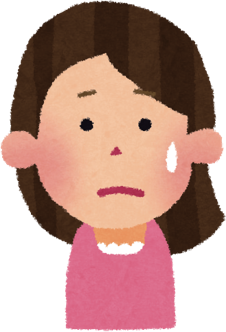 あかね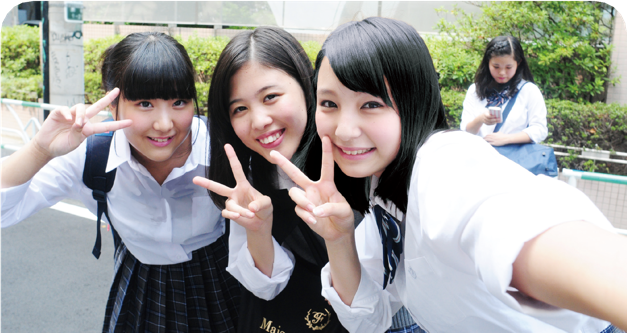 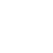 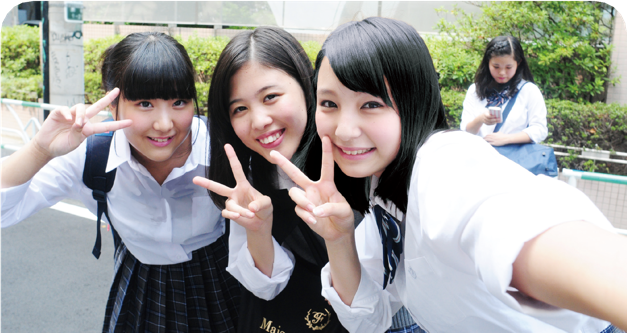 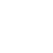 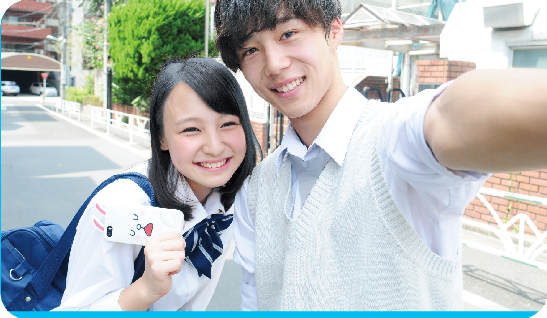 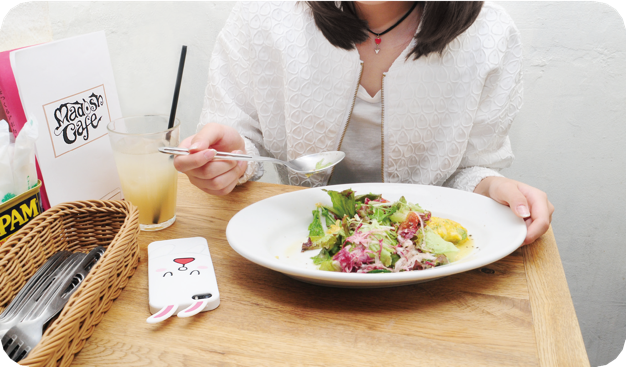 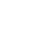 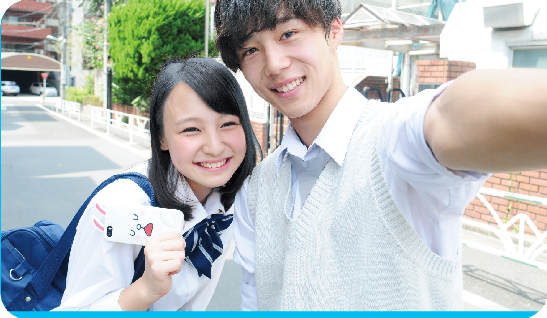 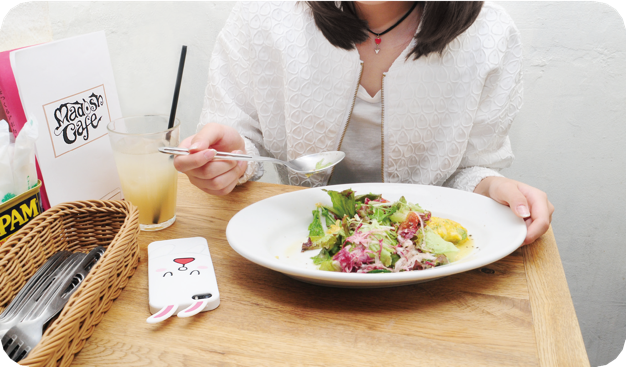 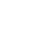 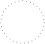 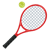 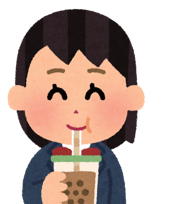 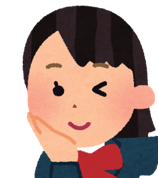 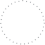 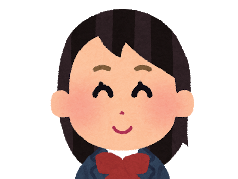 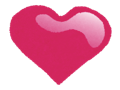 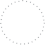 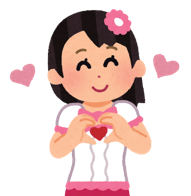 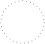 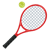 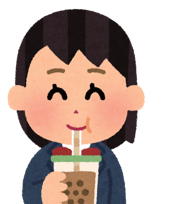 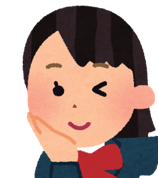 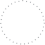 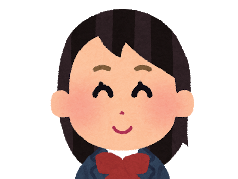 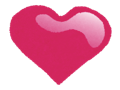 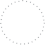 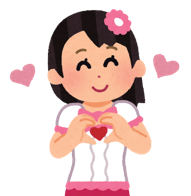 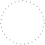 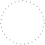 自分だけで解決できる … ◎	誰かに頼って解決する … ○	対応方法に迷う，困る … △次の 3 つの質問に答えてください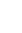 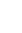 ①上の表で「◎」を書いたところについて，自分で「どのように」対応しますか？②上の表で「〇」を書いたところについて，「誰にどのように」頼りますか？③上の表で「△」を書いたところについて，「どのような心配や不安」がありますか？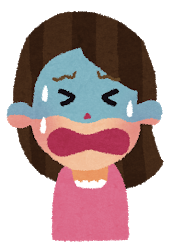 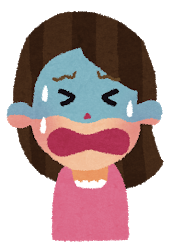 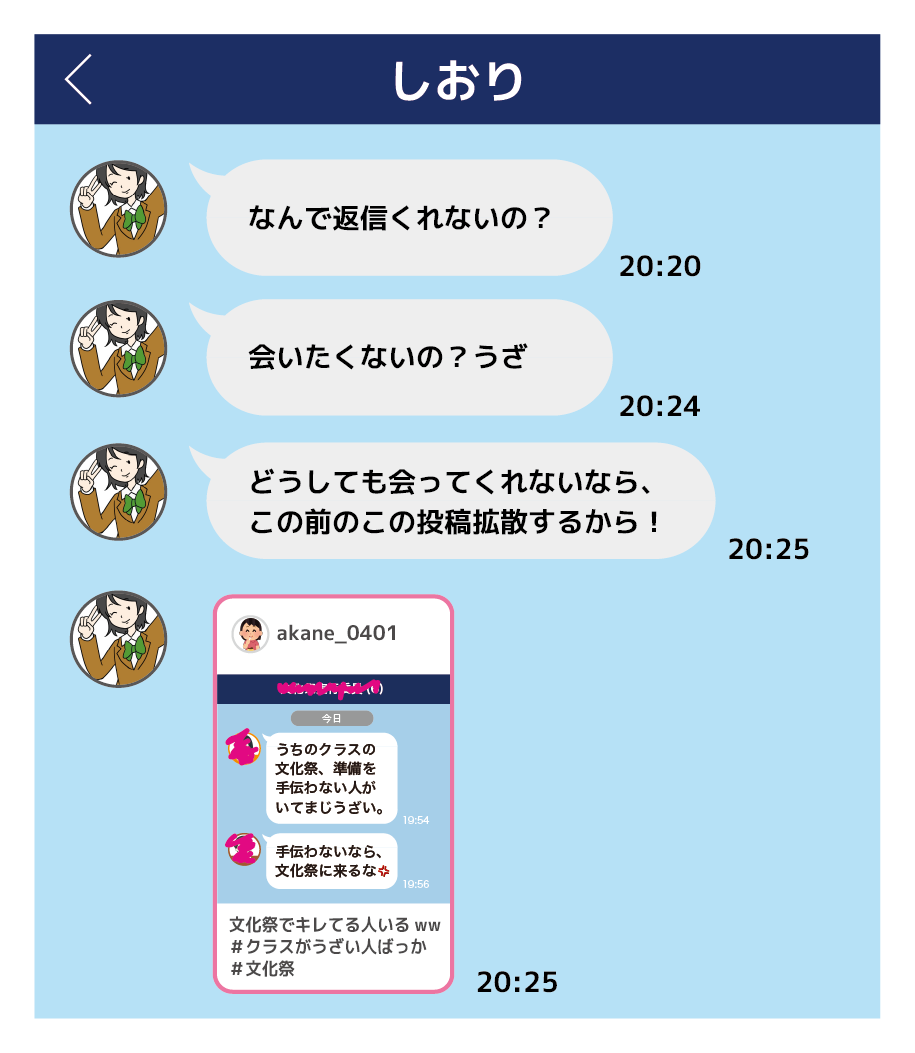 ヒント：次のキーワードを使って考えてみましょう。考えた対応方法を，できるだけたくさん書いてみましょう本教材の著作権は, 神奈川県警察, 神奈川県教育委員会, LINEみらい財団が共同で保有しています。本教材は, インターネットに起因した非行・被害防止を目的として, 児童・生徒・保護者等への啓発・教育に関連して無償で提供 する場合に限り, 自由に利用することができます。本教材は下記URLから取得することができます。本教材の利用においては, 部分的利用や改変等も2の範囲において可能ですが, 利用者の責任においてご利用いただくこととなります。 ※本教材を二次利用する際には, 下記の内容を利用物に記載いただくようお願いいたします。 ------------------------利用教材名:「SNSの上手な使い方を考えよう!」 権利者:神奈川県警察, 神奈川県教育委員会, LINEみらい財団取得先:http://www.police.pref.kanagawa.jp/mes/mesd5053.htm ------------------------B1ワークシート年組番名前B1「トラブルの大きさによる対応方法」を考えてみよう「トラブルの大きさによる対応方法」を考えてみよう「トラブルの大きさによる対応方法」を考えてみよう「トラブルの大きさによる対応方法」を考えてみよう「トラブルの大きさによる対応方法」を考えてみよう送ってきた内容送ってきた相手「顔写真送って」と
メッセージがきた「直接会いたい」と
メッセージがきた「裸の写真送って」と
メッセージがきた「裸の写真を送らないと，
 顔写真を拡散する」
とメッセージがきた「クラスの友達」から「自分の好きな人」から「ネットで知り合った異性」からB2ワークシート年組番名前B2「被害を小さくする方法」を考えてみよう「被害を小さくする方法」を考えてみよう「被害を小さくする方法」を考えてみよう「被害を小さくする方法」を考えてみよう「被害を小さくする方法」を考えてみよう